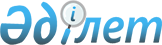 О переименовании улицыРешение акима Актогайского сельского округа Актогайского района Павлодарской области от 5 мая 2010 года N 25. Зарегистрировано Управлением юстиции Актогайского района Павлодарской области 9 июня 2010 года N 12-4-82

      В соответствии со статьями 35, 37 Закона Республики Казахстан от 23 января 2001 года N 148-II "О местном государственном управлении и самоуправлении в Республике Казахстан", с пунктом 4 статьи 14 Закона Республики Казахстан от 8 декабря 1993 года "Об административно-территориальном устройстве Республики Казахстан" и с учетом мнения жителей села принимаю РЕШЕНИЕ:



      1. Переименовать переулок Театральный села Актогай Актогайского района в улицу имени Павла Дубового.



      2. Данное решение вводится в действие по истечении 10 календарных дней после дня их первого официального опубликования.



      3. Контроль за исполнением данного решения оставляю за собой.      Аким села                                  Е. Машриков
					© 2012. РГП на ПХВ «Институт законодательства и правовой информации Республики Казахстан» Министерства юстиции Республики Казахстан
				